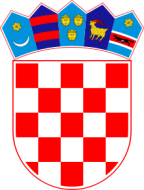 REPUBLIKA HRVATSKAVUKOVARSKO-SRIJEMSKA ŽUPANIJA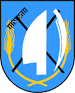 	      OPĆINA TOVARNIK                    OPĆINSKO VIJEĆEKLASA:   021-05/18-03/01URBROJ: 2188/12-03/01-18-1Tovarnik,  29.01.2018.        Na temelju članak  20. i 42. Zakona o lokalnim porezima (»Narodne novine«, broj 115/16) i članka 32. Statuta Općine Tovarnik  (»Službeni vjesnik« Vukovarsko-srijemske županije, br. 4/13, 14/13 ), Općinsko vijeće Općine Tovarnik , na svojoj 5. sjednici održanoj 29.siječnja 2018. god. d o n o s i ODLUKA O IZMJENAMA I DOPUNAMA ODLUKEO OPĆINSKIM POREZIMA OPĆINE TOVARNIK Članak 1.Ovom Odlukom mijenja se i dopunjuje Odluka o općinskimporezima Općine Tovarnik, donešena na 2. sjedinici 30.06.2017. godine, KLASA: 021-05/17-03/28; URBROJ: 2188/12-4-17-1 od dana 30.6.2017.Članak 2.U članku 3. briše se stavak 2.Članak 3.Briše se članak 8.Članak 4.Ostale odredbe Odluke o općinskim porezima KLASA: 021-05/17-03/28, URBROJ: 2188/12-04-17-1 od 30. lipnja 2017., ostaju iste.Članak 5.Ova Odluka stupa na snagu osam dana od dana objave u „Službenom vjesniku“ Vukovarsko-srijemske županije.PREDSJEDNIK OPĆINSKOG VIJEĆA                                                                                                                                  Dubravko Blašković